OTVARANJE I ZATVARANJE AMBALAŽA- VJEŽBAJ OTVARANJE I ZATVARANJE SLJEDEĆIH VRSTA AMBALAŽA: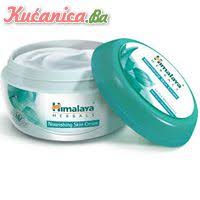 KREME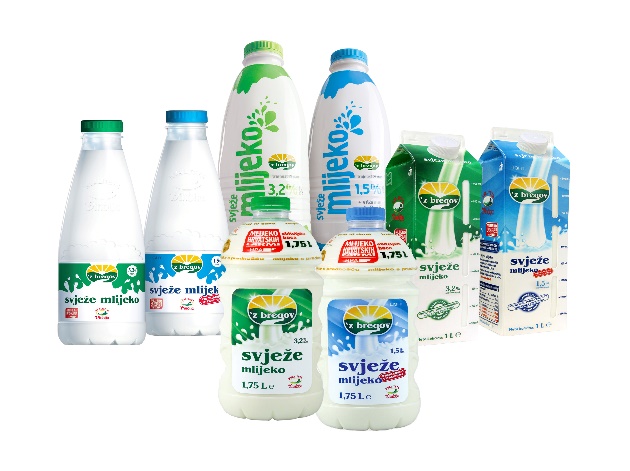 RAZLIČITE BOCE (NPR. MLIJEČNI PROIZVODI, SOKOVI)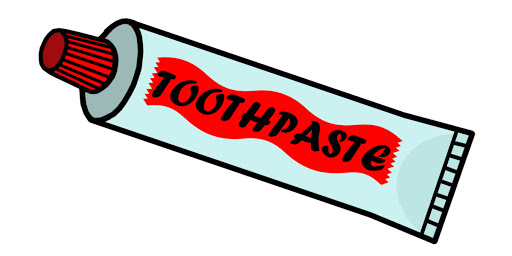 ZUBNA PASTA